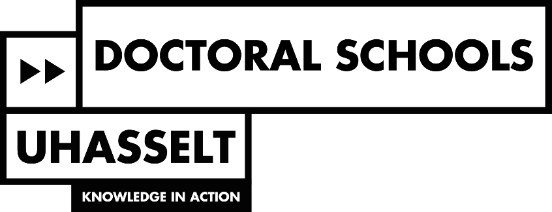 Application ‘Meet the Jury’ seminarApplicantFull name:Supervisor:Research group:Jury member / speakerFull name:Home institution:Country:Weblink to profile:Key publications (3 from the last 5 years):	1.	2.	3. SeminarTitle of the seminar:Date of the seminar:Date and signature:PhD student                                                                     	Promoter(s)Following selection criteria apply:The jury member should be an excellent speaker with a solid reputation in his/her research field;The topic should be of interest to a sufficiently broad audience and can take several formats (e.g. public lecture, discussion seminar, master class, hands-on training,...);The lecture should be announced well in advance (preferably no later than three weeks prior to the event); in your own research group, within the broader UHasselt research community, as well as in the relevant research groups and doctoral schools at the other Flemish universities;Only travel expenses (flight -economy class- and train) will be reimbursed for a jury member from abroad for up to 500 euros (no accommodation costs);A maximum of one jury member per supervisor per year will be supported.